＜このレポートは、2020年12月28日21時過ぎに、井上圭典氏から受領した、木星と土星の接近後のものです。星の友会HP編集担当付記＞　　2020/12/28 17:38JST木星と土星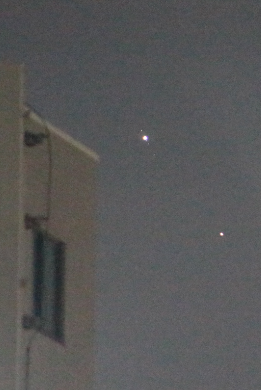 木星と土星間の角距離は0.807°
木星と土星間の角距離は0.807°左上から　ガニメデ、木星、イオ、エウロパ、カリスト、土星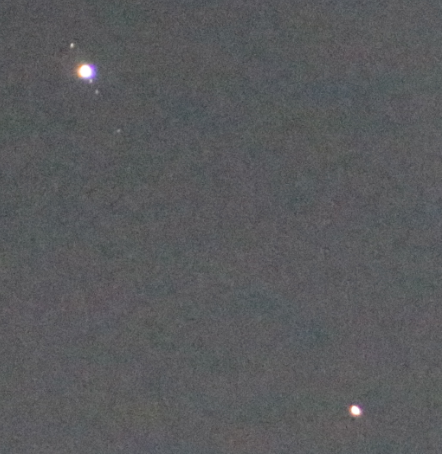 